O Ponto de cultura ABCVATA e Valéria Ma. S. Pinheiro, proponente do projeto, oferece gratuitamente, para crianças de 7 a 13 anos de idade, aulas que preparam para a construção de musicais: dança criativa e tradicional (côco, frevo, maracatu, cabaçal), introdução ao circo e à música, além de aulas de construção de tambores do universo rítmico nordestino. 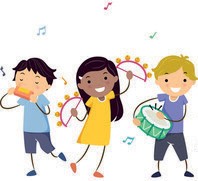 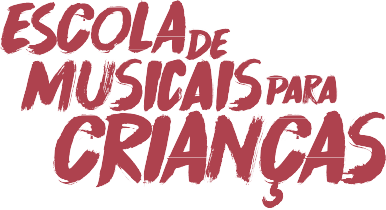 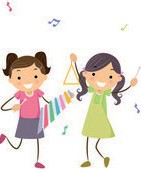 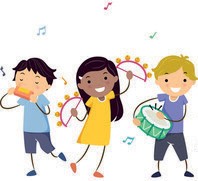 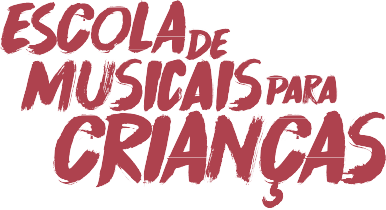 Em duas aulas semanais: Turma 1: 7 a 13 anos (02 a 16 de janeiro de 2023) de 9 as 11hh com o Prof. Vanildo FrancoTurma 2: Pais e responsáveis dos alunos  de 02 a 16 de janeiro de 2023 de 14 as 17h.Informações: 85 98848.5649/ 98710.1186Nome dos pais da CriançaMãePai Responsável:Endereço e telefone dos pais ou responsávelRua/Av.: Número: Bairro FoneE-mail:Como responsável legal do aluno inscrito, comprometo-me a manter a assiduidade da criança durante o período de vigência do  projeto. Também  ﬁco  ciente  que a ABC VATA não assume responsabilidade por acidentes ocorridos apesar da prudência e atenção da sua equipe.Fortaleza, de novembro de 2017(nome e assinatura do responsável legal pela criança)REALIZAÇÃO	PRODUÇÃO		Valéria Maria Silton Pinheiro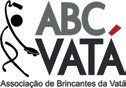 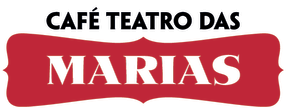 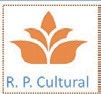 APOIO INSTITUCIONAL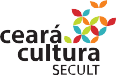 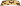 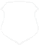 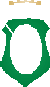 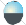 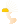 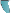 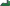 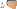 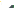 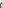 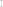 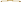 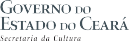 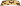 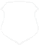 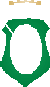 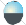 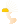 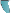 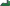 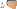 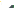 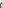 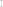 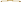 